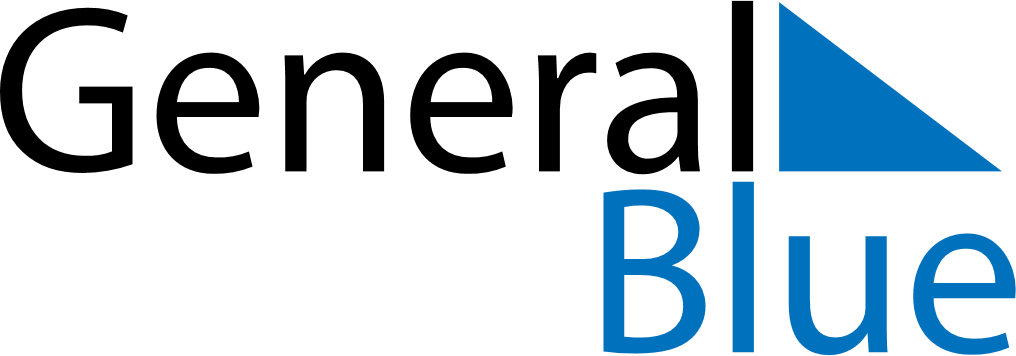 El Salvador 2020 HolidaysEl Salvador 2020 HolidaysDATENAME OF HOLIDAYJanuary 1, 2020WednesdayNew Year’s DayJanuary 16, 2020ThursdayFirma de los Acuerdos de PazMarch 8, 2020SundayDía de la MujerApril 9, 2020ThursdayMaundy ThursdayApril 10, 2020FridayGood FridayApril 11, 2020SaturdayEaster SaturdayApril 12, 2020SundayEaster SundayMay 1, 2020FridayLabour DayMay 7, 2020ThursdaySoldier’s DayMay 10, 2020SundayMother’s DayJune 17, 2020WednesdayFather’s DayJune 22, 2020MondayDía del MaestroAugust 6, 2020ThursdayCelebración del Divino Salvador del MundoSeptember 15, 2020TuesdayIndependence DayNovember 2, 2020MondayAll Souls’ DayDecember 25, 2020FridayChristmas Day